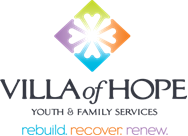 Villa of HopeAftercare ProgramProgram DescriptionThe Villa of Hope’s Aftercare Program provides services to families of youth, age 13-20, transitioning from residential, group home, or specialized foster care, back to their families and communities. It is expected that these would be youth who may experience challenges around successfully achieving their discharge plans without formal Aftercare Services and are therefore at risk of re-placement. Traditionally, these services have included individual and family counseling, parenting support, life skill education, casework, and educational advocacy. Services are tailored to each family’s needs. Families are helped to meet their basic needs and are often referred to other services that can assist with this (ex. Food pantries, clothing banks, housing resources, etc.) The Villa of Hope’s Aftercare Program is a Preventive Program, contracted by Monroe County Department of Human Services. PhilosophyThe Villa of Hope operates within the Sanctuary Model that promotes and supports positive change in clients, their families and the team through integrating trauma theory and creating therapeutic communities, which provide safety for both clients and the staff who work with them. Families and providers establish respectful, family-centered relationships that facilitate collaborative and productive service planning and delivery.Goals of Aftercare ProgramTo prevent replacement in a residential, group home, or specialized level of foster careTo prevent child abuse and neglect, (as measured by absence of indicated CPS investigations)To support a successful transition from placement back to home and community, through the development of individualized plans of care by the family and youth with the support of the aftercare worker.